Veranstaltungscheckliste für DPhJ-Veranstaltungen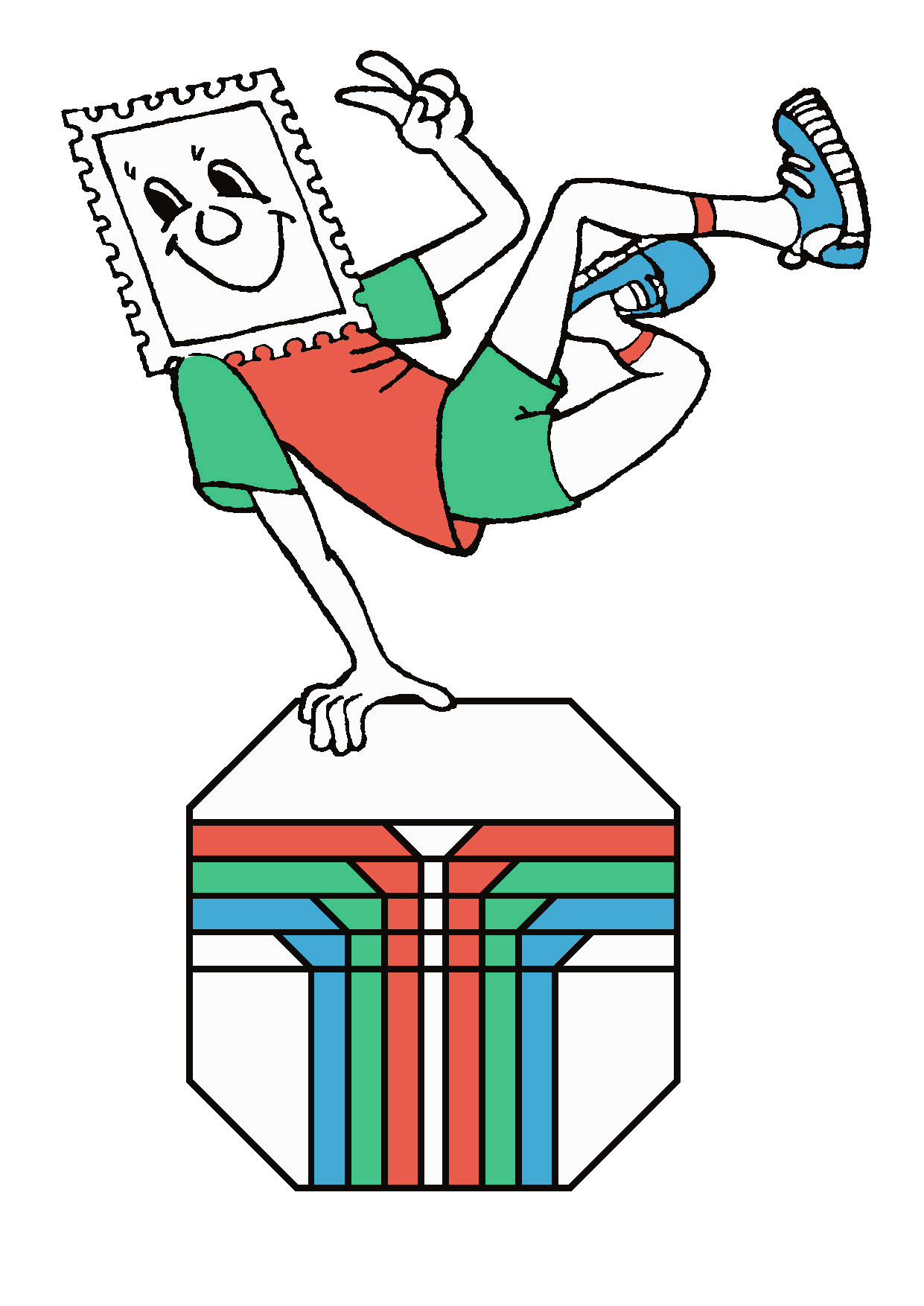 Veranstaltung: ______________________________________________________________________________________________

Datum: _____________________   Ort: __________________________________________________________________________Wichtige Kontaktdaten:

Name: _____________________________________ Telefon, Mail: _____________________________________________________________


Name: ______________________________________Telefon, Mail:_____________________________________________________________ 


Name: ______________________________________Telefon, Mail: ____________________________________________________________Geplante Aktionen/Programm:Briefmarken-Schätzspiel(Glas mit Briefmarken füllen um bei dem TdJB den Inhalt – Anzahl schätzen zu lassen. Die Marken müssen vorher gezählt werden.)Briefmarken-Malwettbewerb1 (DIN -A 4 Bögen mit aufgezeichnetem Zähnungsrahmen vorbereiten zum Malen von Briefmarken mit Preisen als Gewinn. Wer ist die unabhängige Jury? Was passiert mit den gemalten Werken? Möglicher Preis für Gewinner: Marke Individuell mit seinem Bild (Beispielaktion: LVaktuell_Heft1-337.indd (ew-print.com) Seite 12 und 13)Quiz durchführen1 (z. B. Quizfragen zu ausgestellten Exponaten zusammenstellen, Quizvorlagen von GLZsoft unter glz.dphj.de nutzen)Katalog-Quiz durchführen1 (Quiz das mit bereitgestellten Michel Junior Katalogen gelöst werden kann; Ziel: wir erklären auf unterhaltsame Art und Weise das der Katalog ein wichtiges Hilfsmittel des Briefmarkensammlers ist)Briefschreibe-Workshop (Kinder erklären, wie ein Brief geschrieben wird. Brief mit Briefmarke frankieren und zur (Sonder-)Postfiliale zum Stempeln bringen)Spielauktion durchführen (Material zusammenstellen. Wie dürfen die Kinder mitmachen? Einfache Regeln festlegen und kommunizieren. Bieterkarten vorbereiten)Glücksrad einsetzen („jeder Dreh gewinnt!“)Kleine Briefmarkenschau (Wo gibt es Rahmen? Rahmentransport? Ausstellungsversicherung: Die DPhJ bietet eine Ausstellungsversicherung hierfür an; Details: https://www.dphj.info/files/anmeldung_versicherung_2021_1.pdf)Briefmarken-Schatzkiste (z.B. für Kinder umsonst, Erwachsene pro Stück 5 Cent Spende) : Briefmarken auf Papier, große KisteBriefmarken ablösen (zusätzlich zur Schatzkiste: Wasserschalen, Küchenpapier, Pinzetten, Steckkarten, Kunststoff-Tischdecke, elektrische Markenpresse (auszuleihen gegen Portoersatz bei Markus Vester) ______________________________________________________________________________________________________________
______________________________________________________________________________________________________________MitarbeiterplanTerminBeschreibungHinweise, LinkBemerkungenerledigt?3 Monate vorherVeranstaltungsort und -datum festlegenGibt es eine größere Veranstaltung, an die ich mich anhängen kannwelche Besucher kann ich dort erwartenwarum kommen die Besucher zu dieser Veranstaltung?3 Monate vorherRahmenbedingungen klärenBei Veranstalter oder Stadt informieren, ob irgendwelche Auflagen zu beachten sind (z. B. Hygienekonzepte, Genehmigungen)3 Monate vorherVeranstaltung anmeldenAnmeldeformulare für TdJB: http://www.tdjb.info3 Monate vorherZiel meiner Veranstaltung definierenz.B. Kinder und Jugendliche mit Briefmarken in Berührung bringen (z.B. auf einem Straßenfest) oder Kids die bereits sammeln auf einem Großtauschtag / Briefmarkenmesse gezielt unterstützen und für die Jugendgruppe gewinnen oderGeld für die Gruppenkasse verdienen Vom Ziel hängt ab, was ich bei der Veranstaltung mache!Alles zusammen klappt selten3 Monate vorherMitarbeiterplan erstellenWer übernimmt welche Aufgaben? Mögliche Helfer: Eltern, Vereinsmitglieder, jugendliche Mitglieder3 Monate vorher3 Monate vorher3 Monate vorher3 Monate vorher3 Monate vorher3 Monate vorherTerminBeschreibungHinweise, LinkBemerkungenerledigt?1 Monat vorherMöblierungsplan erstellenWas wird wo benötigt? (z. B. Strom, Internetverbindung)1 Monat vorherTagesprogramm festlegenHighlight anbieten1 Monat vorherEinladungsliste erstellen und Einladungen versendenBürgermeister? Benachbarte Jugendgruppen? Sponsoren? Verein? Presse?1 Monat vorherOnline WerbungEigene Homepage / Soziale Medien (z. B. Facebook) pflegenArtikel für DPhJ / LR Seite erstellenTeilen der Infos auf Facebookin den Sozialen Medien (z. B. WhatsApp)1 Monat vorherWerbebanner / Roll-Up für den Veranstaltungstag ausleihen / erstellenRoll-Up Artikel aus GLZ Online (siehe https://www.dphj.info/files/glzexpress_2020_02.pdf)1 Monat vorherFlyer und Plakate erstellen und aufhängen/auslegenFlyer (mit Gutschein kombinieren DPhJ-Signets zur Gestaltung: https://www.dphj.info/index.php?article_id=4191 Monat vorher1 Monat vorher1 Monat vorher1 Monat vorher1 Monat vorher1 Monat vorher1 Monat vorher1 Monat vorherTerminBeschreibungHinweise, LinkBemerkungenerledigt?14 Tage vorher Mitgliedsaufnahmeanträge erstellenhttps://www.dphj.info/index.php?article_id=290 14 Tage vorher Pressetext erstellen und verteilenhttps://www.dphj.de/files/musterpressetext_2021.docx14 Tage vorher Besuch Lokalpresse vorbereitenPressemappe vorbereiten und „Betreuer“ für Presse dafür freistellen14 Tage vorher JUNGE SAMMLER in Geschäftsstelle bestellen14 Tage vorher 14 Tage vorher 14 Tage vorher 14 Tage vorher 14 Tage vorher 14 Tage vorher 14 Tage vorher 14 Tage vorher 14 Tage vorher 14 Tage vorher 1 Woche vorherMitarbeitertreffen durchführenWas ist noch offen? Tipp: Offene-Posten-Liste erstellen und Verantwortlichkeiten festlegen1 Woche vorher1 Woche vorher1 Woche vorher1 Woche vorher1 Woche vorher1 Woche vorher1 Woche vorher1 Woche vorherTerminBeschreibungHinweise, LinkBemerkungenerledigt?Bis zur VeranstaltungEröffnung durchführen?Ablauf planen. Wer spricht (max. 5 Minuten)?Bis zur VeranstaltungAktionen vorbereitenTipp: je Aktion eigene Checkliste mit den jeweiligen ToDo’s anlegen. Unter glz.dphj.de stehen verschiedene Quizvorlagen zur Verfügung. Bis zur VeranstaltungInfomaterial über die GruppeFlyer (enthält alle wichtigen Infos zur Gruppe mit den nächsten Terminen) mit Gutschein kombinieren (z.B. 50 Briefmarken beim 1. Besuch der Gruppenstunde)Wo finden die Treffen statt?Wann finden die Treffen statt?Wer ist Ansprechpartner?Welche Kontaktmöglichkeiten gibt es?Bis zur VeranstaltungBis zur VeranstaltungBis zur VeranstaltungBis zur VeranstaltungBis zur VeranstaltungBis zur VeranstaltungBis zur VeranstaltungBereichUhrzeit vonUhrzeit bisNameTo Doerledigt?